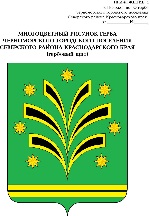 АДМИНИСТРАЦИЯЧЕРНОМОРСКОГО ГОРОДСКОГО ПОСЕЛЕНИЯСЕВЕРСКОГО РАЙОНАПОСТАНОВЛЕНИЕот 24.05.2017              				                                                № 250пгт ЧерноморскийПостановлением администрации Черноморского городского поселения Северского района от 1 декабря 2011 №243 «Об утверждении заключений постоянно действующей межведомственной комиссии о признании многоквартирных жилых домов Черноморского городского поселения Северского района, непригодными для постоянного проживания» многоквартирный жилой дом №5 по улице Суворова, в пгт.Черноморском признан аварийными и подлежащими сносу. В соответствии со статьей 32 Жилищного кодекса Российской Федерации и статьей 40 Устава Черноморского городского поселения Северского района п о с т а н о в л я ю: 1.Изъять объекты недвижимого имущества, для муниципальных нужд, расположенные по адресу: Краснодарский край, Северский район, пгт.Черноморский, ул.Суворова 5, согласно приложению.2.Отделу по жилищной политике, земельным отношениям, архитектуре и градостроительству (Рубаненко) в течение десяти дней со дня издания настоящего постановления направить правообладателям изымаемой недвижимости копию настоящего постановления в порядке, предусмотренном законодательством Российской Федерации.3.Отделу по жилищной политике, земельным отношениям, архитектуре и градостроительству (Рубаненко) в течение десяти дней со дня издания настоящего постановления направить его копию в Управление Росреестра по Краснодарскому краю. 4.Общему отделу (Янушенко) разместить настоящее постановление на официальном интернет-портале администрации Черноморского городского поселения Северского района и опубликовать официально в установленном порядке. 2	  5. Контроль за выполнением настоящего постановления оставляю за собой.	  6. Постановление вступает в силу со дня его подписания. Глава Черноморского городского поселения						               Северского района                                                                        С.А.ТаровикПРИЛОЖЕНИЕУТВЕРЖДЕНпостановлением администрации Черноморского городского поселения Северского района от _______________ №_____СПИСОКобъектов недвижимого имущества, расположенных по ул. Суворова, 5 пгт.Черноморского Северского района,изымаемых для муниципальных нуждНачальник отдела по жилищной политике,земельным отношениям,архитектуре и градостроительству                                                Г.А.РубаненкоОб изъятии объектов недвижимого имущества,  для муниципальных нужд  расположенныхв пгт.Черноморском, по ул.Суворова 5№ п/пОбъектФ.И.О. собственника1.Квартира № 2Корнева Зинаида Петровна2.Квартира № 4Ляшко Тимофей Владимирович3.Квартира № 5Деньковец Елена ИльиничнаКвартира № 7Власенко Любовь НиколаевнаКвартира № 8Тищенко Екатерина ВасильевнаТищенко Татьяна АнаньевнаСегедина Маргарита Николаевна